Інформація про дисципліну вільного вибору студентаНазва дисципліниЧеська моваСеместр5Кафедра-ФакультетЧеський центр освіти і культури імені Вацлава ДлоугіКороткий опис дисципліниОсновним призначенням курсу “Чеська мова” є розуміння і вживання загальновідомих побутових висловів і простих речень чеською мовою, спрямованих на задоволення конкретних потреб, вміння порозумітися чеською мовою у простих ситуаціях. За бажанням студент може оволодіти рівнем А1 та може бути підготовленим до перебування у Чехії за програмою мобільності студентів.Мета та ціль дисципліниМетою вивчення дисципліни є вивчення чеської мови на початковому рівні.Результати навчання (навички, що отримає здобувач вищої освіти після вивчення навчальної дисципліни)В результаті вивчення дисципліни студент отримає базові знання з чеської мови для розуміння побутових висловів. Загальні компетентності (ЗК):Здатність спілкуватися чеською мовою.Перелік темОсновна увага приділяється таким аспектам мови, як говоріння і сприйняття чеської мови на слух і розуміння співрозмовника, а також оволодіння словниковим запасом, граматикою, читанням і письмом.Система оцінювання (як розподіляється 100 балів за курс)Курс містить два модулі.Модуль 1 – 50 балівМодуль 2 – 50 балів.ЛекторЕва Ржезнічкова, викладач чеської мови,  Дім закордонного співробітництва (м.Прага, Чехія)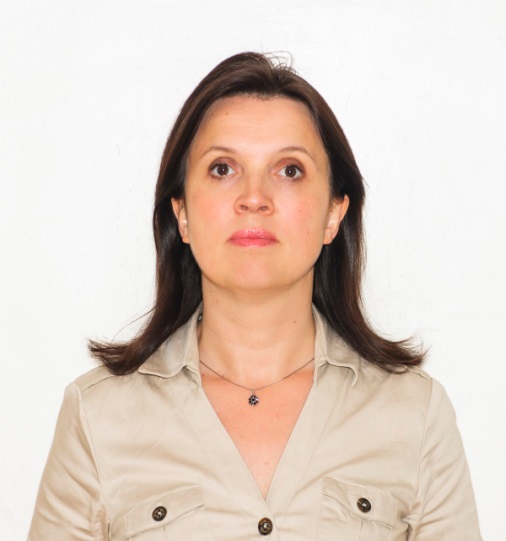 Чижевська Л.В., д.е.н., проф., професор кафедри обліку і аудиту.Керівник Чеського центру освіти і культури імені Вацлава ДлоугіГолова Житомирської спілки волинських чехівФорма контролюзалік